Stopy zvířatJelen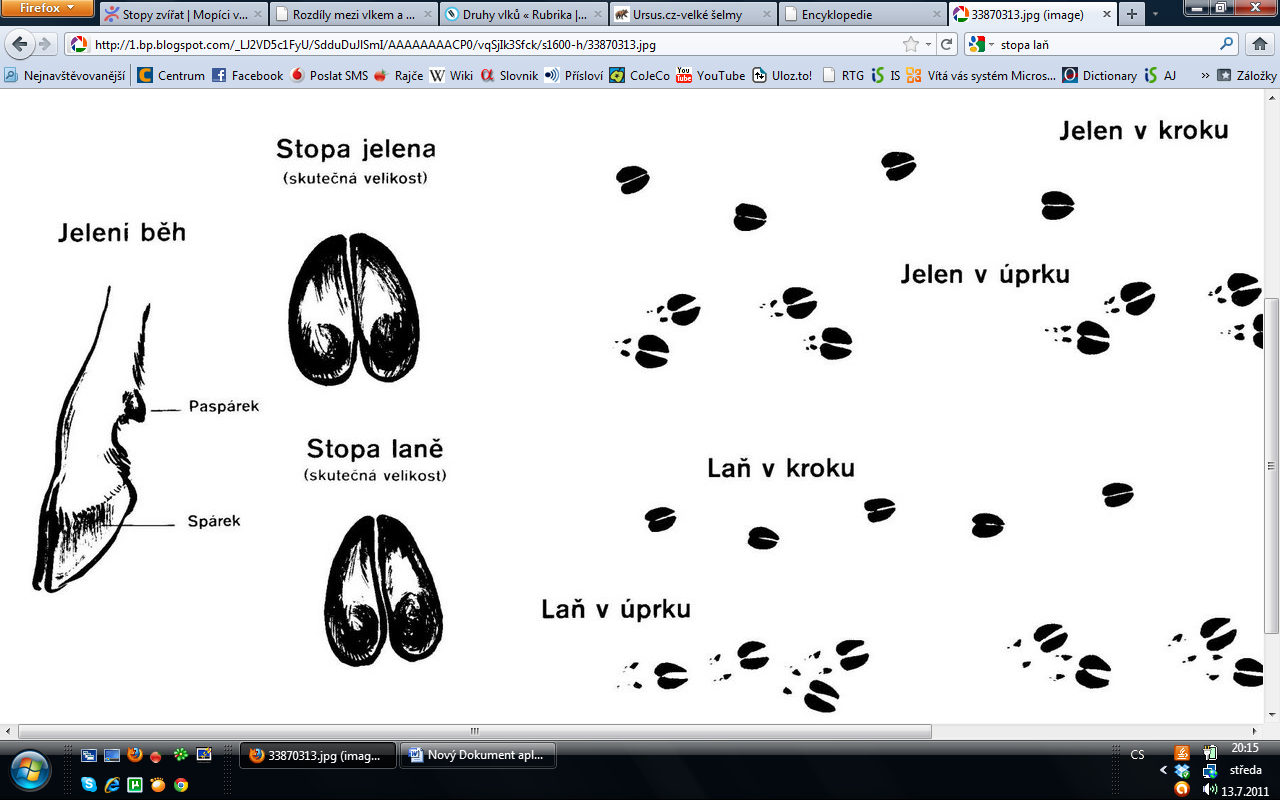 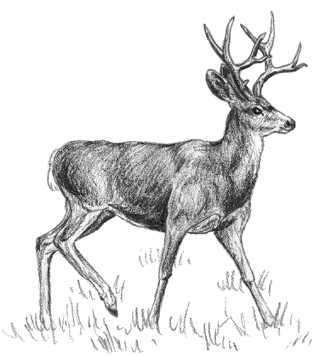 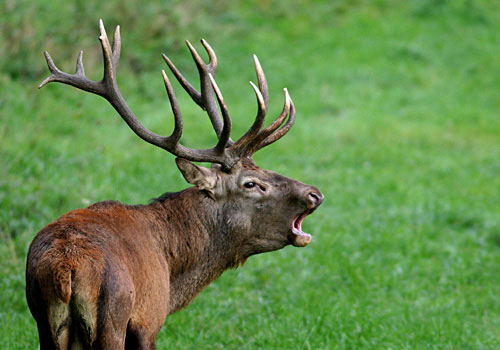 Laň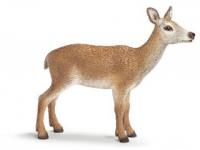 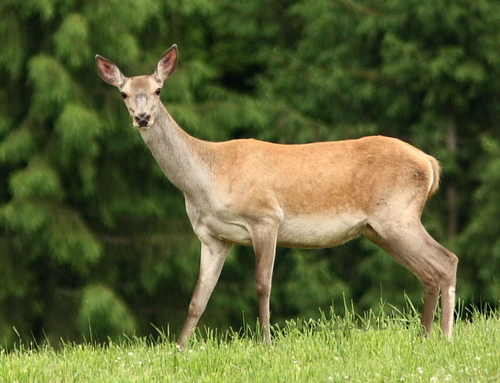 Srnec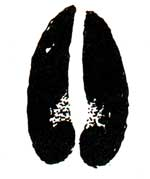 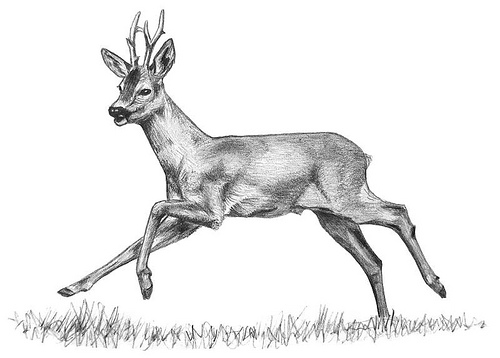 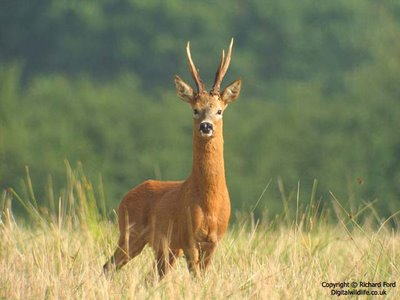 Srna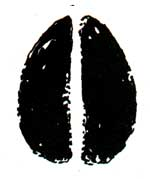 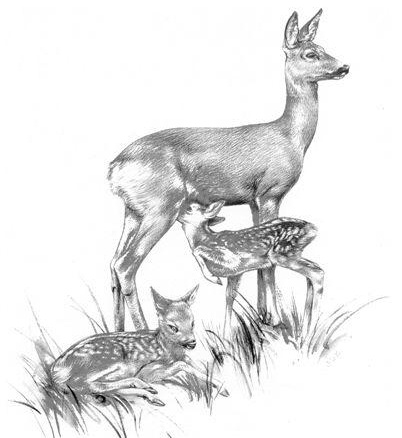 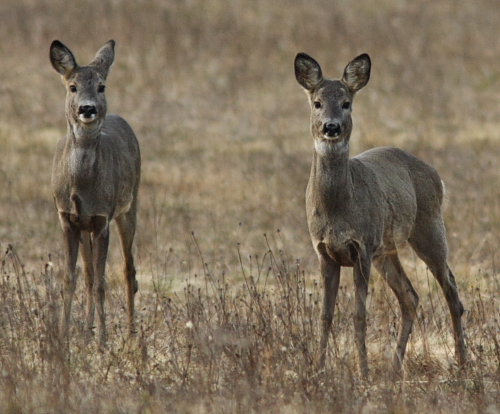 Kanec 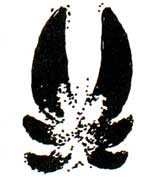 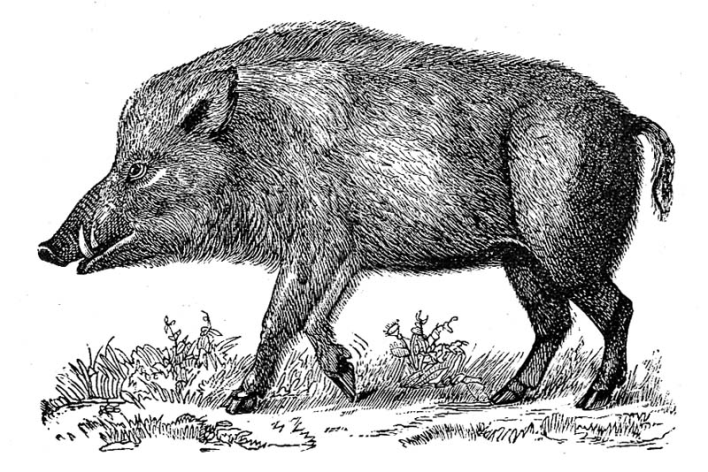 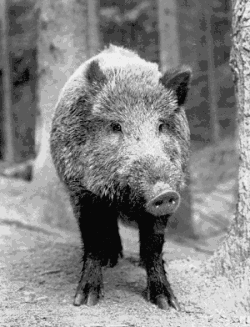 Ježek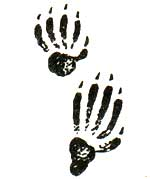 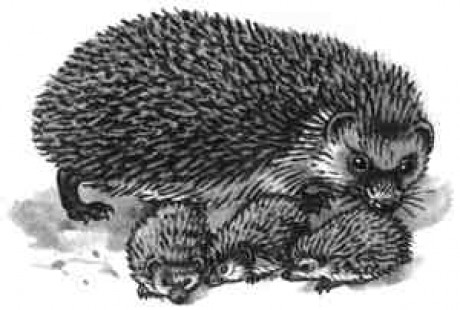 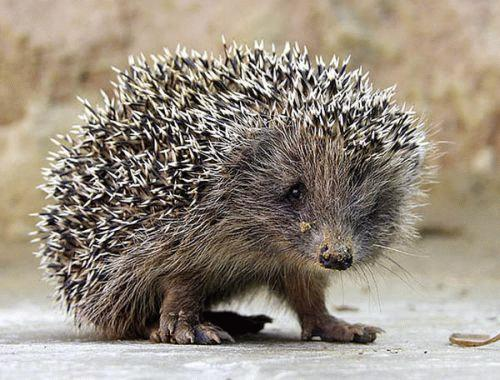 Jezevec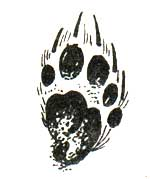 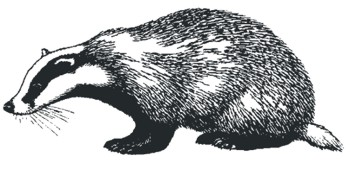 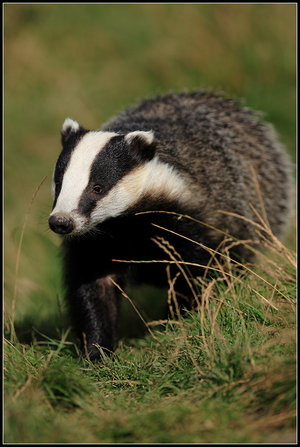 Lasice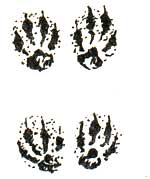 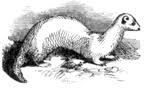 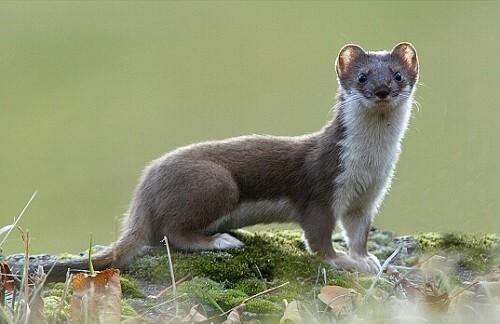 Vydra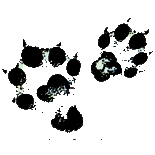 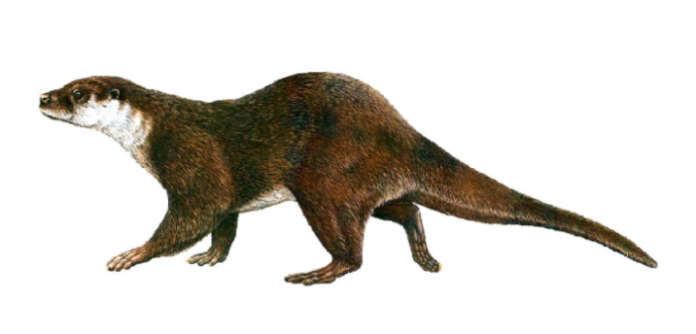 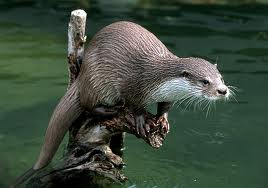 Ondatra 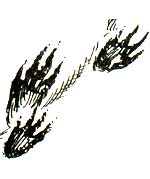 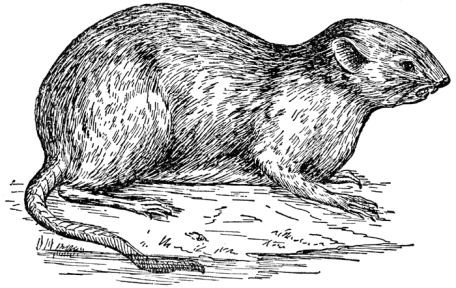 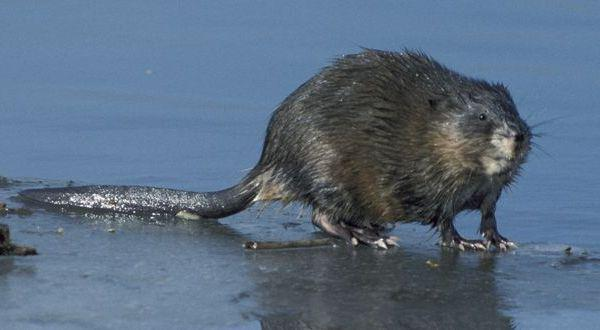 Veverka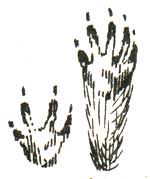 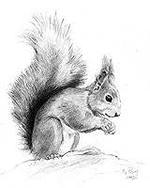 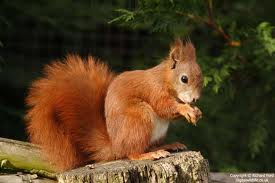 Králík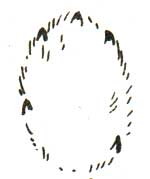 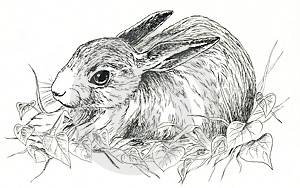 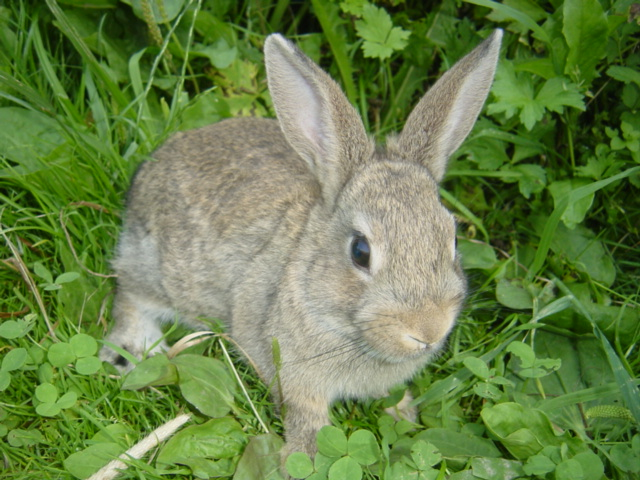 Zajíc 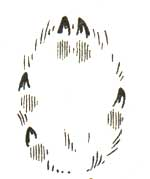 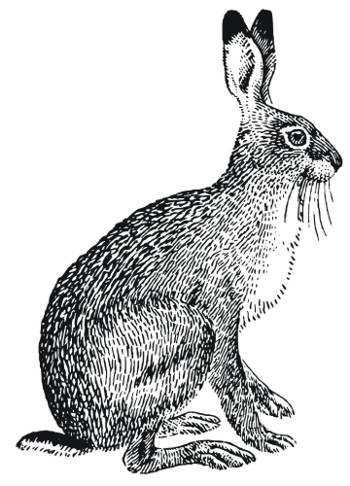 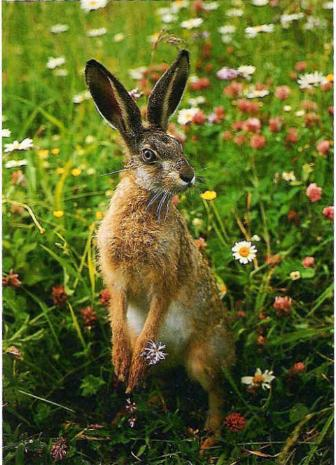 Kočka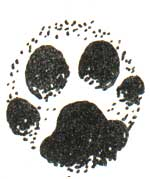 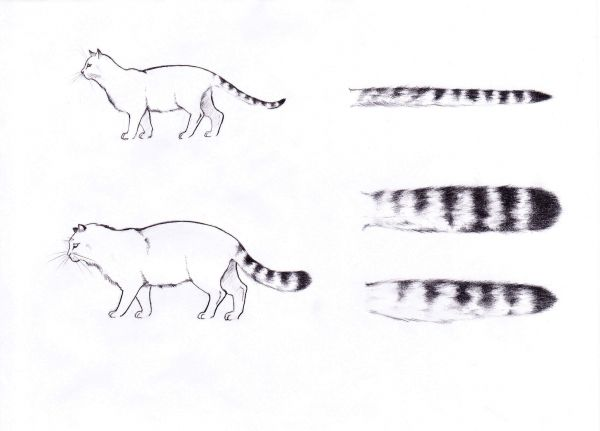 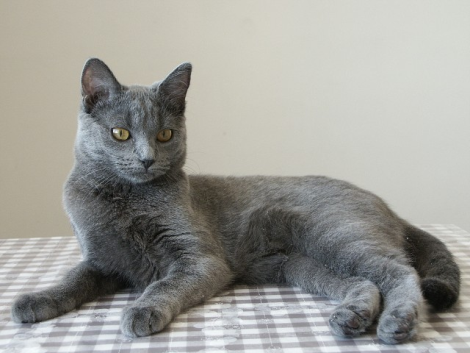 Pes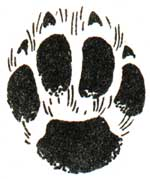 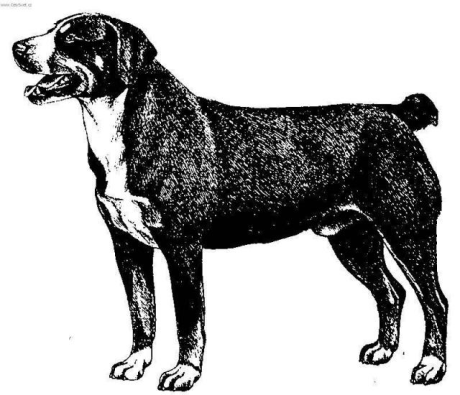 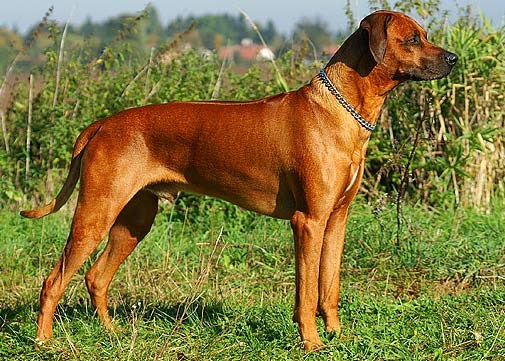 Liška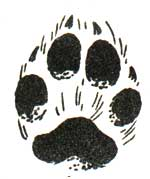 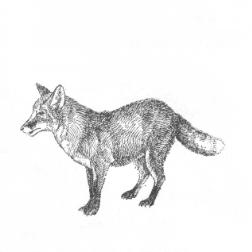 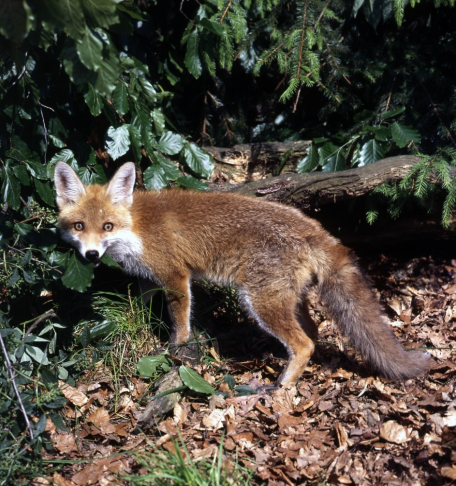 Vlk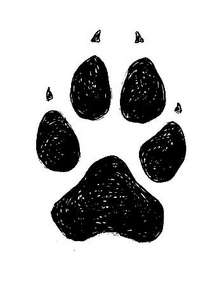 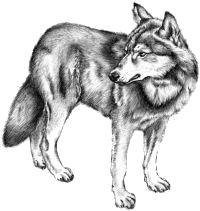 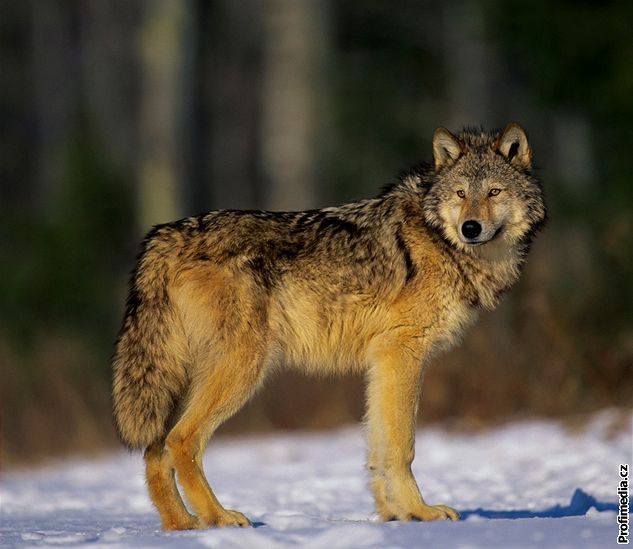 Bažant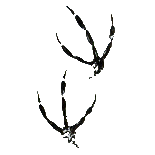 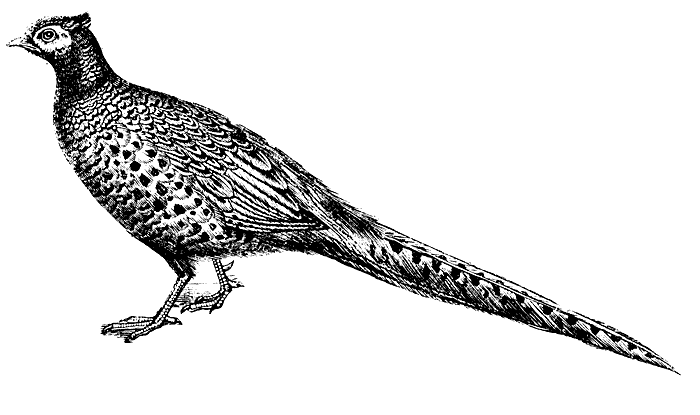 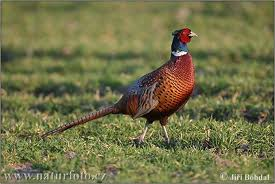 Kachna 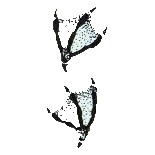 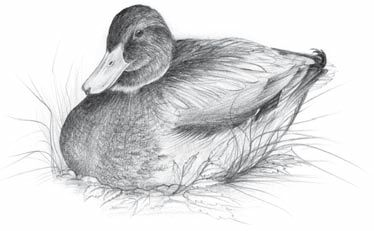 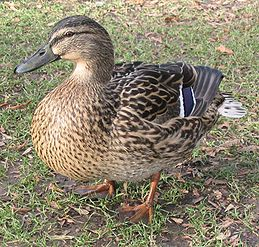 Vrabec 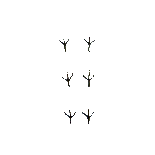 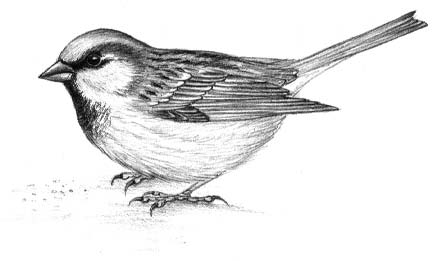 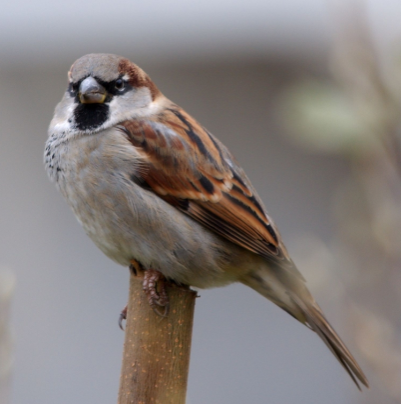 Vrána 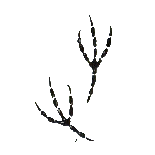 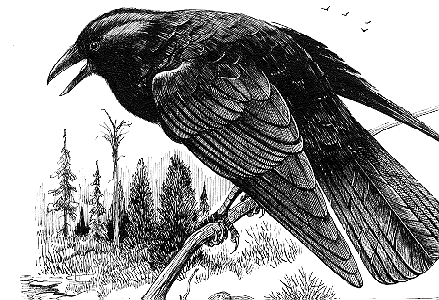 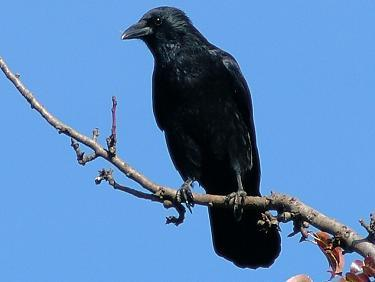 